Bureau of Labor Statistics			U.S. Department of LaborCensus of Fatal 
Occupational Injuries Report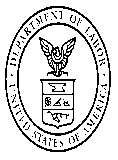 Legal name:  (Please print): _________________________________________________________
					       (Last)		    (First)	  	      (Middle)Social Security Number:   ______________________	Direct employer at the time of the incident (company that paid deceased’s wages):	_____________________________________________________________________________(Company name)	_____________________________________________________________________________(Street address)	_____________________________________________________________________________			(City)					(State)	       		  (Zip code)	(___________________)	___________________________________________________		(Area code)       					  (Phone number)BLS CFOI - 1								___  ____  ST       IDDate of birth:	________________________________________________________________				      (Month)      			(Day)      		      (Year)Ethnicity and race:    (Select one or more: if unknown leave blank)  American Indian or Alaska Native			  Asian       		     Black or African American      			  Hispanic or Latino	  Native Hawaiian or Other Pacific Islander		  White     		         Gender:     Male        FemaleIn what state did the deceased reside? 	_____________________________________________SECTION II.  EMPLOYMENT INFORMATIONWhich of the following BEST describes the deceased's employment status at the time of the incident?  (Check only ONE)	  Active duty, Armed Forces  Self-employed, partner, or owner of a business, farm, or professional practice   			(Check only ONE:           incorporated            unincorporated )	  Working for the family business, except owner (includes paid or unpaid work)	  Working for pay or other compensation (such as room and board) in other than the family business	  Working as a volunteer without pay or other compensation	  Other (Please specify:) _________________________________________________________	  Don't knowOccupation of deceased at the time of the incident:  (Examples include:  cashier, drywall installer, 
farm foreman)  _______________________________________________________ How long did the deceased work in the position held at the time of the incident?  			          years                           months (if less than 1 year)Which of the following best describes the type of employer the deceased was directly employed by? (Check only ONE)	  a private company or self-employed		  a Federal government agency	  a local government agency			  a foreign or international government agency	  a State government agency			  other governmental body, such as a regional      or interstate commission										Describe the nature of the business or the main type of activity performed by the direct employer at the establishment.  (Examples include:  manufacturer of storage batteries, grocery store, computer programming services, etc.)___________________________________________________________________________________  ____  ST      IDOn average, about how many persons work for the establishment of the direct employer?  (Check only ONE) 1-10	 11-19	 20-49	 50-99	 100 or more		 don't knowSECTION III.  INFORMATION ABOUT THE INCIDENT1.   Date of death:  ___________________________________________________________________				      (Month)      	   	(Day)     	       (Year)2.   State in which death occurred:  _____________________________________________________3.   Date the incident occurred:  ________________________________________________________				       (Month)  	   	  (Day)      	    (Year)4.   Where did this incident occur?State:  _______________________________________________________________________County:  _____________________________________________________________________Type of location  (Examples include:  farm, highway, bank, etc.):  
_____________________________________________________________________5.   Did the incident occur on the direct employer's premises?	No Yes		If YES, where did the incident occur?		      in a work area		        in a hallway, stairway, rest room, or cafeteria      in the company parking lot        some other place (Please specify):          on an outside walkway                 ____________________________________           in a recreational area                don’t knowWas the site where the employee was working at the time of the incident under the control of his/her direct employer, or was the employee working at a site where a different company exercised overall responsibility for the operations at the site? Direct employer  Different company		If different company: Describe the nature of the business or the main type of activity performed by this different company at the establishment.  (For example, a plumber for a repair firm was killed while working at a restaurant to fix a dishwasher.  The direct employer is the repair firm since it paid the plumber’s wages. The different company is the restaurant since it exercised overall responsibility for the operations at the site)___________________________________________________________________________Which of the following best describes the type of employer this different company is? (Check only ONE)	  a private company				  a Federal government agency	  a local government agency			  a foreign or international government agency	  a State government agency			  other governmental body, such as a regional      or interstate commission 				 ___  ____       ST    ID 7.  What was the deceased doing at the time of the incident?  (Mark ALL that apply.)	   normal commute between home and usual work location	   job-related errand or travel other than commuting to or from work	   attending training provided or required by the employer	   routine or typical work activity  (Please specify): ___________________________________   other activity on the employer premiseswork-related activity  (Please specify): ___________________________________________non-work-related activity  (Please specify): _______________________________________   non-work-related personal business   don't know8.  What time did the incident occur?  	                          Check only ONE:    AM    PM9.  What time did the deceased's workday      begin on the day the incident occurred?			Check only ONE:    AM    PM10.  The injury/illness resulted from:  (Check the MOST accurate statement.)	   an incident, such as a fall, explosion, shooting, etc.	   an exposure to a chemical, substance, or environmental factor lasting a day or less	   an exposure to a chemical, substance, or environmental factor lasting more than a day	   heart attack/stroke	   natural causes other than heart attack or stroke	   other  (Please specify): ____________________________________________________11.  Please provide more specific details to describe the injury/illness and the events which        resulted in the injury/illness:  a.    Include information about how the injury/illness occurred.  b.    Identify any equipment, objects, or substances involved in the incident and describe        how they were involved.  (Please use additional pages if more space is needed.)     ____________________________________________________________________________________________________________________________________________________________________________________________________________________________________________________________________________________________________________________________Please provide the following information:Your name:  _____________________________________________________________________Your job title:  ___________________________________________________________________Your daytime phone number:	   (__________)    _____________________________________					    (Area code)       		  (Phone number)Date you completed this form:   ____________________________________________________				      		(Month)      	  	(Day)      		(Year)This report is authorized by Public Law 91-596.  The Bureau of Labor Statistics, its employees, agents, and partner statistical agencies, will use the information you provide for statistical purposes only and will hold the information in confidence to the full extent permitted by law.  In accordance with the Confidential Information Protection and Statistical Efficiency Act (44 U.S.C. 3572) and other applicable Federal laws, your responses will not be disclosed in identifiable form without your informed consent. Per the Cybersecurity Enhancement Act of 2015, Federal information systems are protected from malicious activities through cybersecurity screening of transmitted dataThis report is authorized by Public Law 91-596.  The Bureau of Labor Statistics, its employees, agents, and partner statistical agencies, will use the information you provide for statistical purposes only and will hold the information in confidence to the full extent permitted by law.  In accordance with the Confidential Information Protection and Statistical Efficiency Act (44 U.S.C. 3572) and other applicable Federal laws, your responses will not be disclosed in identifiable form without your informed consent. Per the Cybersecurity Enhancement Act of 2015, Federal information systems are protected from malicious activities through cybersecurity screening of transmitted dataOMB No. 1220-0133IDPublic Burden Statement:  Your voluntary cooperation is needed to make the results of this study comprehensive, accurate, and timely.  The Bureau estimates that it will take from  to 30 minutes to complete this form, with an average of 20 minutes, including time for gathering the information needed and completing the form.  If you have any comments regarding this estimate or any other aspect of this data collection, including suggestions for reducing this burden, you may send them to the Bureau of Labor Statistics, CFOI Program, 2 Massachusetts Avenue, NE, Room 3180, Washington, DC 20212-0001.  Do not send the completed form to this address.  You do not have to complete this form if it does not display a currently valid OMB Control Number.  Public Burden Statement:  Your voluntary cooperation is needed to make the results of this study comprehensive, accurate, and timely.  The Bureau estimates that it will take from  to 30 minutes to complete this form, with an average of 20 minutes, including time for gathering the information needed and completing the form.  If you have any comments regarding this estimate or any other aspect of this data collection, including suggestions for reducing this burden, you may send them to the Bureau of Labor Statistics, CFOI Program, 2 Massachusetts Avenue, NE, Room 3180, Washington, DC 20212-0001.  Do not send the completed form to this address.  You do not have to complete this form if it does not display a currently valid OMB Control Number.  Public Burden Statement:  Your voluntary cooperation is needed to make the results of this study comprehensive, accurate, and timely.  The Bureau estimates that it will take from  to 30 minutes to complete this form, with an average of 20 minutes, including time for gathering the information needed and completing the form.  If you have any comments regarding this estimate or any other aspect of this data collection, including suggestions for reducing this burden, you may send them to the Bureau of Labor Statistics, CFOI Program, 2 Massachusetts Avenue, NE, Room 3180, Washington, DC 20212-0001.  Do not send the completed form to this address.  You do not have to complete this form if it does not display a currently valid OMB Control Number.  Public Burden Statement:  Your voluntary cooperation is needed to make the results of this study comprehensive, accurate, and timely.  The Bureau estimates that it will take from  to 30 minutes to complete this form, with an average of 20 minutes, including time for gathering the information needed and completing the form.  If you have any comments regarding this estimate or any other aspect of this data collection, including suggestions for reducing this burden, you may send them to the Bureau of Labor Statistics, CFOI Program, 2 Massachusetts Avenue, NE, Room 3180, Washington, DC 20212-0001.  Do not send the completed form to this address.  You do not have to complete this form if it does not display a currently valid OMB Control Number.                                                                                             Return to:                                                                                             For assistance call:                                                                                                 Return to:                                                                                             For assistance call:                                                                                                 Return to:                                                                                             For assistance call:      Instructions:  Some information about the incident is already provided on this form.  Please review this information and do the following:Correct any inaccurate information.Add any missing information.If you cannot answer a question, please indicate that you do NOT have sufficient information to answer the question.Please contact us if you have any questions regarding this form.Instructions:  Some information about the incident is already provided on this form.  Please review this information and do the following:Correct any inaccurate information.Add any missing information.If you cannot answer a question, please indicate that you do NOT have sufficient information to answer the question.Please contact us if you have any questions regarding this form.Instructions:  Some information about the incident is already provided on this form.  Please review this information and do the following:Correct any inaccurate information.Add any missing information.If you cannot answer a question, please indicate that you do NOT have sufficient information to answer the question.Please contact us if you have any questions regarding this form.SECTION I.  DECEASED WORKER AND EMPLOYERNAME:  _________________________________________________________________SECTION I.  DECEASED WORKER AND EMPLOYERNAME:  _________________________________________________________________SECTION I.  DECEASED WORKER AND EMPLOYERNAME:  _________________________________________________________________SECTION IV.  RESPONDENT IDENTIFICATION